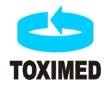 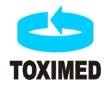 REGISTRO DE REALIZAÇÃO DE COLETA AMBIENTALEDIÇÃO: 05/02/2021REVISÃO: 07 NÚMERO: ITT – 19 – ANEXO B REGISTRO DE REALIZAÇÃO DE COLETA AMBIENTALPÁGINA: 1/1 Dados da Amostragem Dados da Amostragem Dados da Amostragem Dados da Amostragem Dados da Amostragem Dados da Amostragem Dados da Amostragem Dados da Amostragem Dados da Amostragem Dados da Amostragem Dados da Amostragem Dados da Amostragem Dados da Amostragem 1. Data da Coleta 2. Técnico Responsável2. Técnico Responsável3. Número da Cotação 3. Número da Cotação 3. Número da Cotação 3. Número da Cotação 3. Número da Cotação 3. Número da Cotação 4. Envio de Resultados 4. Envio de Resultados 4. Envio de Resultados 4. Envio de Resultados Empresa Avaliada (os relatórios serão emitidos para essa empresa)Empresa Avaliada (os relatórios serão emitidos para essa empresa)Empresa Avaliada (os relatórios serão emitidos para essa empresa)Empresa Avaliada (os relatórios serão emitidos para essa empresa)Empresa Avaliada (os relatórios serão emitidos para essa empresa)Empresa Avaliada (os relatórios serão emitidos para essa empresa)Empresa Avaliada (os relatórios serão emitidos para essa empresa)Empresa Avaliada (os relatórios serão emitidos para essa empresa)Empresa Avaliada (os relatórios serão emitidos para essa empresa)Empresa Avaliada (os relatórios serão emitidos para essa empresa)Empresa Avaliada (os relatórios serão emitidos para essa empresa)Empresa Avaliada (os relatórios serão emitidos para essa empresa)Empresa Avaliada (os relatórios serão emitidos para essa empresa)4. Razão Social 4. Razão Social 4. Razão Social 4. Razão Social 4. Razão Social 4. Razão Social 4. Razão Social 4. Razão Social 4. Razão Social 5. Já realizou trabalhos com o Toximed? Sim (Preencher 4 a 11)                 Não (Preencher 4 a 15) 5. Já realizou trabalhos com o Toximed? Sim (Preencher 4 a 11)                 Não (Preencher 4 a 15) 5. Já realizou trabalhos com o Toximed? Sim (Preencher 4 a 11)                 Não (Preencher 4 a 15) 5. Já realizou trabalhos com o Toximed? Sim (Preencher 4 a 11)                 Não (Preencher 4 a 15) 6. Nome Fantasia 6. Nome Fantasia 6. Nome Fantasia 6. Nome Fantasia 6. Nome Fantasia 6. Nome Fantasia 6. Nome Fantasia 6. Nome Fantasia 6. Nome Fantasia 7. CNPJ 7. CNPJ 7. CNPJ 7. CNPJ 8.  Contato 8.  Contato 9. Cargo 9. Cargo 9. Cargo 9. Cargo 9. Cargo 10. E-mail 10. E-mail 10. E-mail 10. E-mail 11. Telefone 11. Telefone 12. Endereço 12. Endereço 12. Endereço 12. Endereço 12. Endereço 13. Bairro 13. Bairro 13. Bairro 13. Bairro 14.  Cidade 14.  Cidade 14.  Cidade 15. Estado Empresa Solicitante (caso seja diferente da empresa avaliada)          Empresa Solicitante (caso seja diferente da empresa avaliada)          Empresa Solicitante (caso seja diferente da empresa avaliada)          Empresa Solicitante (caso seja diferente da empresa avaliada)          Empresa Solicitante (caso seja diferente da empresa avaliada)          Empresa Solicitante (caso seja diferente da empresa avaliada)          Empresa Solicitante (caso seja diferente da empresa avaliada)          Empresa Solicitante (caso seja diferente da empresa avaliada)                               (     ) é a própria empresa avaliada                     (     ) é a própria empresa avaliada                     (     ) é a própria empresa avaliada                     (     ) é a própria empresa avaliada                     (     ) é a própria empresa avaliada16. Razão Social 16. Razão Social 16. Razão Social 16. Razão Social 16. Razão Social 16. Razão Social 16. Razão Social 16. Razão Social 16. Razão Social 17. Já realizou trabalhos com o Toximed? Sim (Preencher 16 a 22) Não (Preencher 16 a 26) 17. Já realizou trabalhos com o Toximed? Sim (Preencher 16 a 22) Não (Preencher 16 a 26) 17. Já realizou trabalhos com o Toximed? Sim (Preencher 16 a 22) Não (Preencher 16 a 26) 17. Já realizou trabalhos com o Toximed? Sim (Preencher 16 a 22) Não (Preencher 16 a 26) 18. Nome Fantasia 18. Nome Fantasia 18. Nome Fantasia 18. Nome Fantasia 18. Nome Fantasia 18. Nome Fantasia 18. Nome Fantasia 18. Nome Fantasia 18. Nome Fantasia 19. CNPJ 19. CNPJ 19. CNPJ 19. CNPJ 19.  Contato 19.  Contato 20. Cargo 20. Cargo 20. Cargo 20. Cargo 20. Cargo 21. E-mail 21. E-mail 21. E-mail 21. E-mail 22. Telefone 22. Telefone 23. Endereço 23. Endereço 23. Endereço 23. Endereço 23. Endereço 24. Bairro 24. Bairro 24. Bairro 24. Bairro 25.  Cidade 25.  Cidade 25.  Cidade 26. Estado Faturado  (responsável pelo pagamento)           Faturado  (responsável pelo pagamento)           Faturado  (responsável pelo pagamento)           Faturado  (responsável pelo pagamento)           (      ) mesmo que contratante             (     ) mesmo que solicitante (      ) mesmo que contratante             (     ) mesmo que solicitante (      ) mesmo que contratante             (     ) mesmo que solicitante (      ) mesmo que contratante             (     ) mesmo que solicitante (      ) mesmo que contratante             (     ) mesmo que solicitante (      ) mesmo que contratante             (     ) mesmo que solicitante (      ) mesmo que contratante             (     ) mesmo que solicitante (      ) mesmo que contratante             (     ) mesmo que solicitante (      ) mesmo que contratante             (     ) mesmo que solicitante 27. Razão Social 27. Razão Social 27. Razão Social 27. Razão Social 27. Razão Social 27. Razão Social 27. Razão Social 27. Razão Social 27. Razão Social 28. Já realizou trabalhos com o Toximed?                                  Sim (Preencher 27 a 34)              Não (Preencher 27 a 38) 28. Já realizou trabalhos com o Toximed?                                  Sim (Preencher 27 a 34)              Não (Preencher 27 a 38) 28. Já realizou trabalhos com o Toximed?                                  Sim (Preencher 27 a 34)              Não (Preencher 27 a 38) 28. Já realizou trabalhos com o Toximed?                                  Sim (Preencher 27 a 34)              Não (Preencher 27 a 38) 29. Nome Fantasia 29. Nome Fantasia 29. Nome Fantasia 29. Nome Fantasia 29. Nome Fantasia 29. Nome Fantasia 29. Nome Fantasia 29. Nome Fantasia 29. Nome Fantasia 30. CNPJ 30. CNPJ 30. CNPJ 30. CNPJ 31.  Contato 31.  Contato 32. Cargo 32. Cargo 32. Cargo 32. Cargo 32. Cargo 33. E-mail 33. E-mail 33. E-mail 33. E-mail 34. Telefone 34. Telefone 35. Endereço 35. Endereço 35. Endereço 35. Endereço 35. Endereço 36. Bairro 36. Bairro 36. Bairro 36. Bairro 37.  Cidade 37.  Cidade 37.  Cidade 38. Estado Ocorrências durante a realização da coleta Ocorrências durante a realização da coleta Ocorrências durante a realização da coleta Ocorrências durante a realização da coleta Ocorrências durante a realização da coleta Ocorrências durante a realização da coleta Ocorrências durante a realização da coleta Ocorrências durante a realização da coleta Ocorrências durante a realização da coleta Ocorrências durante a realização da coleta Ocorrências durante a realização da coleta Ocorrências durante a realização da coleta Ocorrências durante a realização da coleta Assinatura Técnico Assinatura Técnico Assinatura Contato no Cliente Assinatura Contato no Cliente Assinatura Contato no Cliente Assinatura Contato no Cliente Data da conferência no laboratório Data da conferência no laboratório Data da conferência no laboratório Data da conferência no laboratório Responsável conferência Responsável conferência Responsável conferência 